St. Mark’s Lutheran ChurchAnnual Report for 2017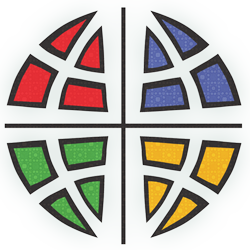 424 Hyde Park AvenueWaukesha, WisconsinPhone: (262) 547-8213Church StaffPastor 				             D. Andrew FettersDiscipleship Coordinator			Marcia Marquardt    			Music Director			            Jennifer ManvillaLookout Editor                                              Sue BeranekChurch Secretary                                          Sandi Pellicori                                                                          Marie Furrer                                                                           Nancy Mitchell            Financial Secretary				Kelly Trautman				Custodians					Stan Indermuehle, John GennermanChurch Council							President					Jim PlasterVice President				Mark StilesSecretary					Brian Trautman (Resigned 6/2017)                                                                           Mary Jo Christensen	Gather					Barb Kehoss, Lester ShawGrow					            Cathy HernandezGo						Laura Goralski, Sharon CollinsChurch MinistriesTreasurer					Tim NcKich (Resigned 3/2017)                                                                           Tom Beranek	Counter (Supervisor)			Jeff Bjerke				Prayer Shawl 				Mary Jo ChristensenQuilters					Vickie FriedeckRuth Circle					Carole WolterCaring Ministry 				Rockie MatsonMen’s Ministry				John ThompsonStewardship					Larry NinesCollege Connection				Suzanne Lorenz Card Ministry				Liz CarletonScholarship Fund				Chris ChristensenProperty					Mark StilesMutual Ministry		Personnel team		Nominating   Kristine Anderson                  Kevin Gorolski                    Mary Jo Christensen (Moved to Council)  Gail Deitrich                            Bob Johnson                       (Resigned 3/2017)                                           Dave Hojnacki                        Suzanne Lorenz                   Lynn DelzerCarrie Wagner                        Don Neitzel                           Terry Inman                                                                                 Rockie Matson                        Frank Remfrey                     Mavis McGrathCarrie Wagner                                                                         Larry NinesAnnual Congregational Meeting MinutesSt. Mark’s Evangelical Lutheran ChurchJanuary 29, 2017Call to Order: (Quorum of 48 members must be present)Call to order was given by Jim Plaster.  A head count was taken by Brian Trautman and Lana DeCoto of voting members.  There were 72 voting members present.Opening Prayer:  Pastor Andy Fetters Introductions of those helping with the meeting: Executive Team: President, Jim Plaster; Vice President, Lana DeCoto; Treasurer, Tim Nekich and Secretary, Lisa Garber. Financial Secretary, Kelly Trautman and Nominating Team lead by Brian Trautman with Deb Gerner and Gail Dietrich will be distributing, collecting, counting and reporting the results of the paper ballots..Jim Plaster requested people consider volunteering for the open Council positions.Reading of Rules of the Meeting Passed by Council*:  Lana DeCotoVoting for Council Members and Nominating Team Members will require the use of ballots.All other voting will require a simple majority vote by voice approval, except where noted beforehand.Any motions made from the floor will be submitted in writing at the time the motion is presented to the Council Secretary for accurate record keeping.Any discussion taking place will need to be done at a microphone after having provided your name, and will be limited to two minutes.The discussion will be moderated at the discretion of the Council President.  Reading of the Agenda of Business Items:  Tim NekichApproval of the 2016 Annual Meeting MinutesElect (5) new Council MembersElect (6) new Nominating Team MembersReceive the Annual ReportsApprove the 2017 BudgetVote to continue to establish governing documents for a St. Mark’s Endowment Fund.     Vote on the Constitution amendments. No additions or objections were made to the agenda.  Acknowledgement of gratitude for Council members whose terms are ending:  Matt Carleton, Lana DeCoto, Lisa Garber, Barb Geiger and Larry Nines.   Jim Plaster presented each person with a certificate showing a donation of an animal made in their names.  Acknowledgement of Nominating Team whose terms are ending:  Brian Trautman, Sharon Collins, Deb Gerner, Gail Dietrich, Tracy Glover and Samantha Glocka.  Business Items:Vote to approve the 2016 Congregational Meeting Minutes: A motion to approve the 2016 minutes was made by Terry Inman and seconded Jeff Bjerke.  Motion approved.Election of new Council members:Several people spoke about importance of involvement and sharing talents.Jim Plaster stated that the only name on the Ballot was Brian Trautman.  Nominating Team passed out the ballots.Nominations from the floor:  A call was made to the floor for additional nominations.  No additions were made and the nominations were closed.The votes were cast and the Nominating Team counted the ballots.  Results will be reported later in the meeting. Election of new Nominating Committee members:Nominations from the floor:  A call was made to the floor for additional nominations.  Nominations from the floor:  Mavis McGrath, Lynn Delzer, Mary Jo Christensen and Terry Inman & Larry Nines.Brian Trautman explained the duties of the Nominating Team and frequency of meetings.Motion to close nominations for Nominating Committee made by Chris Fenner and seconded by Karen Handford The votes were cast and the Nominating Team counted the ballots.  Results will be reported later in the meeting. Receiving of Annual Reports:* State of the Church (Pastor Andy) * President’s Report (Jim)* State of our Finances (Tim)*OthersIn a point of personal privilege, Tim Nekich recognized Mel Wagner for her work and continuing work on the Stewardship committee.Motion to accept the Annual Reports was made by Jeff Bjerke seconded by Jon Schrantz.  Motion approved.2017 Budget Vote:  Motion to approve the 2017 Budget made by Jeff Bjerke and seconded by Mavis McGrath.Discussions involved:  Amount of Waukesha Charities, Pledged amount of income, Quilting and Prayer Shawls being moved from Benevolence to Faith Formation, Transparency on “Other Income” line item, Mission Trip and Green Lake, and Sabbatical Account. Motion approved.Jim expressed a special thank you to all the effort and hours that went into this budget.Vote to continue to working on governing documents for St. Mark’s Endowment Fund:  Motion to continue to establish the Governing Documents for a St. Mark’s Endowment Fund was made Bob Johnson seconded by Al Link. Discussion Involved:  Only exploration, Council will still need to give their approval.  Can the committee remain the same, yes but committee welcomes new people. What progress has been made – Jon Schrantz read a statement of work the committee completed.  2016 Council’s recommendation was to only pursue another year of study. Request was made to clarify the results of a yay or nay vote to on the motion.Calling the Question.Motion approved.New motion from the floor:  Motion to dissolve the St. Marks Mission Endowment Fund and organizational Team as established on 1/31/2016 made by Lynn Delzer seconded by Eric Delzer. Discussion:  Forming another mechanism, putting more restrictions on more dollars.  Just provides another vehicle to donate money that is not coming out of normal giving.  Council is not recommending anything other than one more year of study.  Putting control of money in the hands of four or five people. Endowments normally hold the principle and only disperse the interest.Committee asking for another chance to gather information to make document better.  Work may be completed in less than one year.  Calling the Question.Motion was read again.    Voice vote was taken and was too close to determine result.Show of Hand Count:  In favor - 22   Opposed – 25.  Motion defeated.Vote on the Constitution Amendments:  Amendment to St. Mark’s Constitution required by ELCA Synod: Motion to accept the Constitutional Amendments made by Stan Indermuehle seconded by Jon Schrantz.  Discussion:  NoneMotion approved.Sabbatical Policy – Policy was read aloud.  Motion made to accept the Sabbatical Policy made by Stan Indermuehle seconded by Jon Schrantz.  Discussion:  Sabbatical is in addition to Continuing  Education and Vacations.  Council and Pastor will work together on Timing.  The Sabbatical also has to be run through the Synod.Motion approved.Personnel Committee – Brian Trautman highlighted the changes made to the policy and he also stated a correction to Section D:  Strike the word “Officers” and add the words “Council and Executive Team”.  Motion made to accept the Personal Committee changes made by Stan Indermuehle seconded by Jon Schrantz.  Discussion:  Are two evaluations per year too many?  Keep communication open and review goals that are set for Staff.Motion approved.Annual Meeting – The Annual Meeting will now be held between October 10th to November 15th. Rational for change – Raises, if given, could not be enacted until after budget was approved at the annual meeting.  Once approved, there was a lot of rework in payroll for back pay.  Discussion:  How will Council Terms be handled?  Will the terms expire after the next annual meeting? Yes, Council terms for 2017 will expire at the next annual meeting.Results of Elections:  Jim Plaster read the results.Council – Elected:  Brian TrautmanNote:  There were three write in names.  One member declined and two members were not present.  Nominees need to be present at the Annual meeting to be considered.  Brian Trautman has been elected to Council. – There are several term lengths open and it was not determined which term Brian will be filling.Question:  What is the procedure to fill the four open positions.  Council can appointing people and Nominating Team can work to find additional people.Nominating - Elected – Larry Nines, Mavis McGrath, Lynn Delzer, Mary Jo Christensen and Terry Inman.  Jim Plaster announced the agreement to between Pastor and St. Mark’s: A problem that was discovered and corrected in October 2016. The issue was Pastors Portico benefits were not being properly deducted from his pay and he was over paid from day one until October 2016, when it was discovered and corrective action was taken.Until the 1-18-17 Special Council meeting this was a confidential matter. That is the reason you should just be hearing about it now. In resolving this issue we satisfied legal advice, the Bishop’s advice, Personnel Chairperson is satisfied, Pastor is satisfied and the Council passed the motion below 1-18-2017. This motion will be posted in the minutes of the January 18, Special Council meeting minutes.Motion;  “As Resolution to the documented over payment of Pastor D. Andrew Fetter’s benefits via an error in the way Portico payments were paid from date of hire through October 2016. It is moved that Pastors salary and housing be held at his 2016 rate for 3 years. 1-1-2020 his salary and housing will return to the appropriate level, 4 years higher than his existing level pre-established by Personnel Committee.”Discussion:  Request to reconsider the resolution.  It was noted that all parties Synod, Pastor, Council agreed to settlement.  Mission Statement: Gathered Together by God to Grow and Go out.Motion to Adjourn:  Motion to Adjourn made by Kelly Colgrove and seconded by Mavis McGrath.  Motion approved.*These rules were adopted by the 2016 Councillmg 02/06/2017Pastor Andy’s Annual Report                                                  November 2017“Simon Peter replied, “Lord, to whom would we go? You have the words that give eternal life. We believe, and we know you are the Holy One of God.” John 6:68-692017 has been a year of challenge and adaptation.  So, I harken back to the challenge of John 6, a lengthy chapter where Jesus talks openly to the crowds and his disciples.  I have this in the back of my mind because church attendance nationwide is dropping, even among mega churches. And here, the crowds gather, immensely.  Yet, they leave just as quick.   In his humanness, Jesus asks Simon Peter, his closest disciple - “Are you gonna leave too?”  It is a heart wrenching scene.  Peter’s words were familiar growing up, it was our offertory canticle for as long as I can remember.  “Lord, to who would we go?”  Peter articulates the faith in Christ even at its most difficult.  These words give me hope.  They articulate following Jesus even when the crowds diminish, even when the road is difficult, and especially when the cross begins to emerge.  Statistics on christian life in America seem dismal - 83% of Americans find themselves elsewhere on Sunday mornings. (I know you, you point out that we have a Wednesday night worship service, but Americans find themselves super busy during the week too)!  Ranking the 50 States by attendance in worship, Wisconsin ranks 44th.  44 out of 50.That is to point out that times have changes.  Worship no longer is the motivating force for many Americans on Sunday morning.HOWEVER, that means the mission fields are ripe for harvest.  People who have not dawned the doorstep of a church are numerous.  There are families who are looking for intimacy with God and Christ and are not sure where to start.  The challenge is evident.So how about the adaptation.  I am amazed at the transformation I witness among the people of St. Mark’s, day in and day out.  More importantly, this transformation happens because of the people of St. Mark’s.  We are adapting to a permission giving community.  Watching ordinary saints of God transform our community by simply seeing a need and filling it with a God sized YES!  (Blessings in a backpack, cup of comfort, quilters, faith fermenters, bible study, discipleship huddles, OIKOS, on and on.)  We are a church that is on the move, following Jesus. “Lord, you have the words of eternal life.”-Pastor Andy FettersPastoral Acts for 2017Baptisms					Date Serena Schwendimann			January 29, 2017Emma Grace Scott				March 5, 2017Violet Juliane Menting			March 19, 2017Brynlee Paige Voss				May 28, 2017Jordan Bruce Jacob				June 4, 2017Madden Jo Powell				June 18, 2017Spencer Goodman				July 16, 2017Bennett Christopher Carleton		July 23, 2017Paxton Granec				July 23, 2017Charlotte Baumler                                        September 10, 2017Nolan Henrik Manvilla			December 10, 2017Eric Gabriel Schopf				December 17, 2017Funerals/Memorial Services		Date of DeathRobert N. Green				November 23, 2016Roger Polly					January 14, 2017Tina Ellifson					January 22, 2017Harold J. Madden				February 4, 2017Sylvia Mather                            		February 19,2017Thomas C. Schunk                 		February 25, 2017Peggy A. Gizewski                              	April 14, 2017Doris Omsted                            		April 22, 2017Charles Barten                                               September 9, 2017JoAnne Dobbeck                                           October 14, 2017Donald Sheskey                                             October 22, 2017Andrew Russell                                             November 6, 2017Dorothy Myers				November 29, 2017Marriages							Brian Foster & Natalie Johnson 	             February 25, 2017Troy Christensen & Christina Schubert    June 24, 2017Romke deHaan & Kim Skarzynski             June 24, 2017ConfirmationsOIKOS Lana DeCoto                   New MembersTimothy and Jennifer Rouse    Children: Griffin, TaylorRodney and Hannah Brandenburg     Children: Rodney, EmilyBrittany KruegerKathy DennigChristine Shander  (Are James & Dawn Shander new members as well?)  All live at same addressPamela HebertPatricia Simmerman* DeceasedTransfer David & Kirsten Cerroni 	Children: Anna, NoraInactive members114 Members Voluntarily Removed 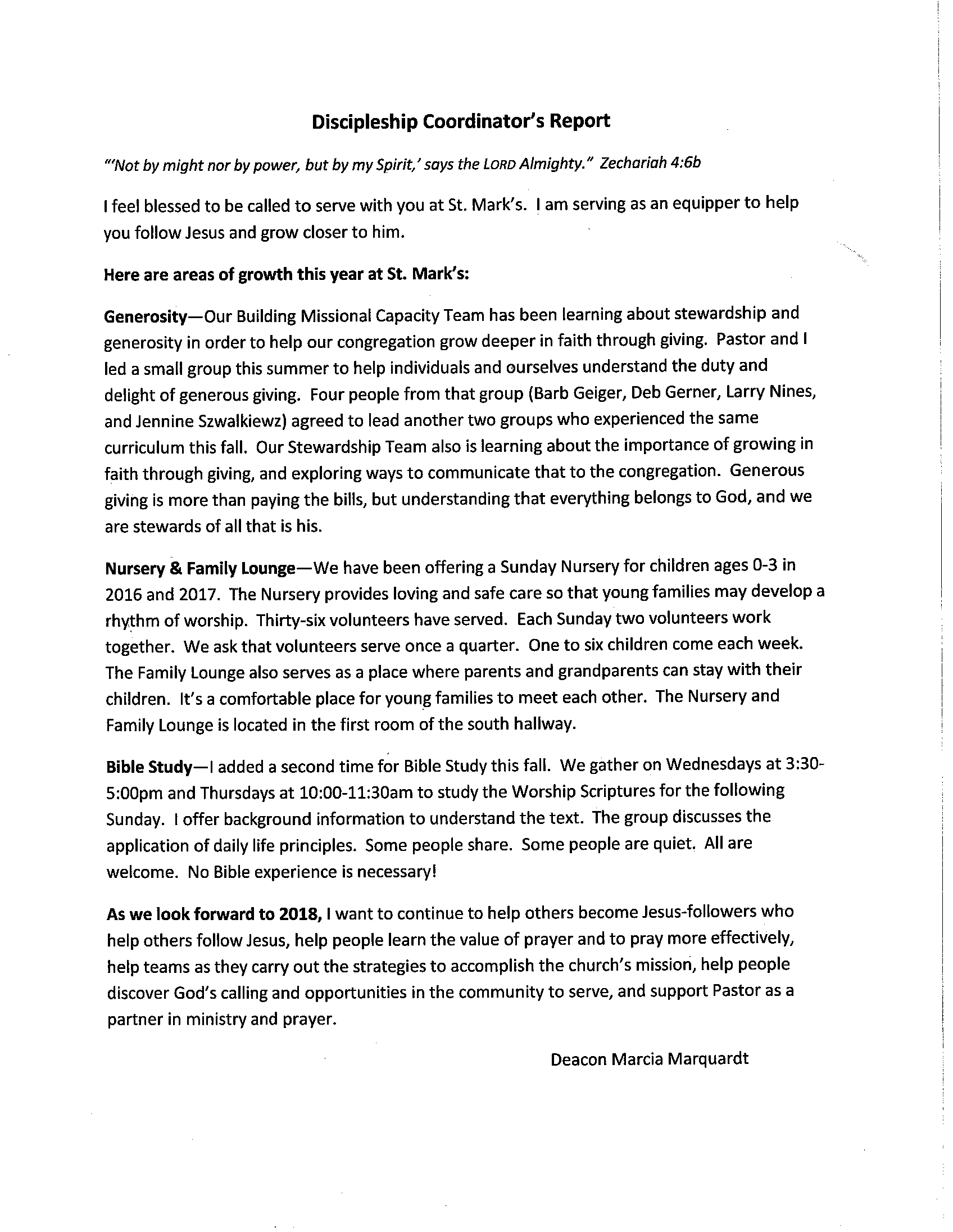 		 St Marks 2017 Congregational Council President ReportAs the end of 2017 approaches, (maybe a bit too fast) I take a slight pause to reflect on the changes that have occurred and the changes we hope may occur. Very soon a proposal from the Sanctuary Needs Team will be presented that covers many areas of the Church building, please attend one of the information meetings and share in the excitement of change. It has been 35 years since the present Sanctuary was constructed and there are many updates that are in need of being done. With a vote to move forward at the Annual Meeting, St Mark’s could soon start a Reformation of its own.I would like thank everyone for their support this year and the past years. The past 6 years as a Council member have been one of the most rewarding growth experiences of my life. I have learned, God does not call the equipped, but equips the called. That allows us to grow and gain comfort outside our comfort zone and see what God’s plan might be for us as we move Forward with Him.The Council recently voted to start the process of lowering the required minimum number of members for the Council and the Nominating teams. Both of these Teams have operated with less than the required number of members all or most of the year. This will be voted on by the Congregation during the November 19, Annual Meeting. At the 2018 Annual Meeting it will need to be ratified as a change to our Constitution. St Marks is currently operating at a budget deficit, with that being the trend the entire year. The goal of our Stewardship campaign for this year is to help us all transform our thoughts about the “Duty” of giving to support our mission, into the ability to see and feel the “Delight” of giving in supporting Gods’ mission through St Mark’s.While my time on the St Mark’s Council is about concluded, I am wondering what other Opportunities await me, what friends I have yet to meet as I endeavor to help St Mark’s live into its mission statement, “Gathered together by God, to grow and go out”.Yours in Christ,                                                                                                                                                                                                           James A Plaster2017 Congregational Council PresidentYou are a hiding place for me; you preserve me from trouble; you surround me with shouts of deliverance.Psalm 32:7Jap 10-22-17Council Secretary ReportThe Church Council meets the fourth Thursday of the month at 6:30 pm.All Council meetings are open to members of St.Marks. Team meetings are now scheduled, as needed, by Team Leaders. The Council Secretary is responsible forrecording the Church Council minutes and posting them in Fellowship Hall.Council action highlights for 2017Election of Officers (Executive Team): President-Jim Plaster, Vice-President-Mark Stiles, Treasurer-Tim Nekich, Secretary-Brian Trautman. Tim Nekich resigned in March and Brian Trautman resigned in July, This left openings on council which were filled by appointment of the council. Lester Shaw and Cathy Hernandez were appointed in March and Laura Goralski and Mary Jo Christensen in April. Mary Jo took over as Secretary and Tom Beranek was appointed as Treasurer as a non-council position. The Personnel team members: Don Neitzel (committee chair), Gene Geiger, Luis Hernandez, Bob Johnson, and Frank Remfrey. Gene and Luis's term were complete in July and were replaced by Kevin Goralski and Suzanne Lorenz.The nominating team updated members: Lynn Delzer, Larry Nines, Mavis McGrath, and Terry Inman.Mutual Ministries team update: Kristine Anderson, Gail Dietrich, Dave Hojnacki, RockieMatson and Carrie Wagner.The Audit Team update: Chris Christensen, Chuck Helling and Julie Baumler.Leadership Retreat was held on April 21and 22nd and September 29th and 30th, 2017.Sandi Pellicori announced in April that she would be retiring in June and moving to Harrison, Wisconsin after being church secretary for 12 years.Marie Furrer was hired as Administrative Assistant on May 8th and resigned after 2 months. Nancy Mitchell was hired as Administrative Assistant and started July 24th.Chris Fenner gave an update on the Sanctuary Needs Team and is working on it.Jennifer Manvilla, Music Director, has announced the news of her baby due October 30th. Jennifer has scheduled all musician coverage and special music for the 6 weeks she will be on maternity leave. It was decided that Jennifer is a valuable part of St.Marks and it would benefit all to give her time off from November 12 to December 10 at her normal salary. She will use 2 vacation days as the other part of her leave.Both Council and the Nominating Team have operated most of this year short at least one member. The Council has voted to recommend changes to the Constitution wording reducing the number of members for both. Next step is a vote at the Annual meeting 11-19-2017. Council minimum would go from 9 to 7 members, maximum from 12 to 10 members. Nominating would go from 6 to 4 members.Breeze software was installed in June and is being used.The Annual Meeting will be held on November 19, 2017 with informative meetings held on the two Sundays and Wednesdays prior the meeting.Mary Jo ChristensenCouncil SecretaryTreasurer Report (2017)I’d like to thank the Finance team for their participation and input as we have thoughtfully considered several requests throughout the year.  The most recent and significant proposal is for the sanctuary renovation, led by Christine Fenner.  We have provided our support for this project to be presented to the Council, and ultimately to the congregation for their review and consideration.  This is a wonderful opportunity to update our facilities to help us to continue to attract new congregational members who share our mission to grow and go out. Although our expenses have exceeded our donations by approximately $31,700 through 9/30/17, we expect this deficit to reduce considerably during the 4th quarter, which historically we have seen the highest rate of giving.  Our balance sheet remains very strong with current assets at $113,900 and our mortgage at just $45,532. I’d like to also thank all of the leaders and members of the groups who needed to submit projecting needs for 2018 in this shortened budget season.It has been an extremely rewarding experience being part of this year’s stewardship campaign, known as “Duty & Delight”.  Personally, it has been very enlightening to personally explore our family’s giving history, and identify areas of immediate and near future growth. My hope is for all families to take advantage of this opportunity of personal growth, and I look forward to continue to grow and go out with our fellow congregational members. In Christ’s service,Tom BeranekTreasurerSt. Mark’s Counting Team2017 Annual ReportThe counting team is responsible for counting all monies received from offering, memorials,gifts, activities, and fees. The counting is performed weekly by two team members and takesabout 2 hours or until finished. The counting teams are scheduled to provide coverage for 52Sundays per year.St. Mark’s Counting Team consists of Lead Counters and Assistant Counters.Lead Counters responsibilities on their scheduled Sundays are: Work with one or more assistant counters. Count and record (offering envelopes, loose offering, gifts, memorials, and fees). Take the deposit to the bank.Assistant Counters responsibilities on their scheduled Sundays are: Work with the lead counter. Verify and balance the content of the offering envelopes with what is written on theenvelope.Contact me if you are interested in serving on the Counting Team.Thank you counting team members for providing this service to St. Marks.Jeff Bjerke414-534-1305Personnel TeamThe Personnel Team consisting of five members was formed in July, 2013 and is appointed by the Church Council.  The term of office is three years, with election of one or two members each year to provide staggered terms. The duties of the Personnel Team are to evaluate staffing needs, conduct performance evaluations and reviews, make compensation recommendations, maintain staff vacation calendar and respond to any other issues pertaining to staff.This past year we completed our job search and hired our new Administrative Assistant, Nancy Mitchell.      Other projects for 2016/2017 will be to update the job descriptions for the staff positions at St. Mark’s.  Our goal is to maintain communication among staff members in helping enable them to perform their duties at St. Marks.   We also work closely with Pastor Andy to keep all doors of communication open.  A special thank you to Gene Geiger and Lou Hernandez who completed their three years of being part of the Personnel team ending July 1st.  We welcome our two new members Kevin Goralski and Suzanne Lorenz as they share their talents as part of the Personnel team joining Bob Johnson, Frank Remfrey and myself.     The Personnel Team is still a work in progress as we move forward to better serve the members of St. Mark’s.  We ask for your prayers as we move forward into the coming year.Respectfully submitted,Don Neitzel Nominating Team Report  2017Members: Lynn Delzer, Mary Jo Christensen, Terry Inman, Mavis McGrath, Larry Nines Duties of Nominating team. To nominate persons to fill positions on Church Council and Nominating Team to be voted on at the Annual meeting. To nominate persons to be recommended to council for approval for Personnel, Audit, and St. Mark’s representatives to Synod Assembly in June. Nominations made for 2017 February... team nominated for approval by Council, Cathy Hernandez, Sharon Collins, Lester Shaw to fill empty Council positions.May…. Laura Goralski, Mary Jo Christensen, were nominated to fill Council positions.  Mary Jo Christensen resigned from the nominating team at this time.Personnel nominations... Suzanne Lorenz and Kevin Goralski were submitted to CouncilAudit nominations... Chuck Helling and Julie Baumler were submitted to Council.Nominations for Annual Meeting in November 2017 .Church Council3 year terms Mary Jo Christensen, Jenna Gapinsky, Laura Goralski,2 year terms Sharon Collins, Marilyn Timper1 year term Cathy HernandezNominating Team 1 year termDeb Gerner, Darlene Markle, Jenny Pavlovich & Jim  PlasterNominating Team Policy and Procedure passed May 16, 2017: Any member of the Nominating Team may not become a nominee for any nominated position at St. Mark’s during their term on the Nominating Team. All records, minutes, charts for Nominating Team will be kept in folder at St. Mark’s. Gather Ministry ReportAs 2017 evolved, so did the scope of the Gather Ministry. It began as the Worship and Music teams which is a major part of Sunday morning and Wednesday night worship.The Worship and Music team  include people who assist in the Liturgy, the Greeters, the Ushers, the Communion Set Up team and the Communion Servers and the Lay Readers. The Sacristy Team and the Assisting Ministers too are now in this group that make our worship very special. Also included is the Prayer Ministry, the Cup of Comfort, the Greeting Card Ministry and Our Coffee Hour group which provide services to all.  This group also includes the St. Mark's Dartball Team which is ready for their fall and winter season to begin and the College Connection that is getting all addresses of new freshman so we can support all of our college students with cards and best wishes. Our Gather Ministry continues to grow and change as our church grows and changes. We would like to thank everyone who volunteers in all these events.Respectfully submitted,Barb Kehoss and Mary Jo Christensen  Worship and Music Annual ReportThe Worship and Music Team plans the worship experience for our Sunday and our Wednesday Worship Services.  Members of this team coordinate the Greeters, Ushers, Communion Teams, Assisting Ministers and Readers.  We review and select the liturgy for each new church season.  This year we added Children’s Worship Bags at the back of the church and we updated the Hearing Amplification Devices at the Welcome Center.The Sacristy Team is a part of the Worship and Music Team.  It coordinates details relating to the preparation of worship that include supplies, the care of paraments and the care of Pastor’s robe.  Also included are flowers and decorations that you enjoy each week and especially during Christmas and Easter.  We always appreciate those who give flowers in memory or in honor of loved ones.A huge thank you to all that have helped make our Worship Services a wonderful part of our week.   There are many details to attend to, and we couldn’t do it without so much help.  There are many opportunities and there is always a spot for you.Barbara HellingMusic Director- Annual Report 2017First, I continue to be church pianist and accompanist.  This includes playing for Wednesday and Sunday church services, Advent and Lenten services, accompanying soloists for special music, choir rehearsals, funerals and weddings.  I also maintain the position of director of choirs, including adult choir, the A-Men choir and the newest group of ladies who have been singing together for worship.  The adult choir rehearses one to two times per week when we are in our seasonal schedule, and the A-Men Choir sings at least twice per year.  Additionally, I choose music and hymns for all worship services.  I find and present liturgies to the worship and music team, based off the needs of that season.  Finally, I coordinate special music, wherein I seek out and schedule the many talented people St. Mark’s has to sing or play for special music.  I enjoy adding in guest musicians to the services, including vocalists, flute, guitar, cello, violin and trumpet players who are friends and colleagues of mine. My hope for St. Mark's is that we keep growing in our music ministry by adding members to choirs and special music.  I also pray that through music, we are able to give glory and praise to God.    Jennifer ManvillaProperty 2017 Annual ReportThe church and its property are in good shape thanks to many caring members giving time to help maintain the church.  Highlights are:Had annual safety inspections of the heating, cooling, and elevator.Installed donated coffee system in kitchen and modified instructions.Replaced noisy blower motor in East entrance wall heater.  Blower donated to church.Continued effort to upgrading / updating electrical done by Bob Krause.  This included replacing a breaker sub panel in one of the boiler rooms.New lawn mower donated to church to replace current one that required costly repairs.Working on adding motion sensing to all the main bathrooms.Repaired damaged parking lot fence.  Cost covered by snow plowing company.Rekeyed the church main entrance doors.Exterior painting started on lower levels and is a work in progress.  This required repair to the soffit above pastor’s office.Implemented and documented a flag display policy for property.Birch tree removed and all other trees trimmed by arborist.  Cost covered by donation.Toilet installation started 10/16/2017 to repair leaky toilet in women’s main floor bathroom.  Remaining 4 toilets to be installed this year.  All toilets donated.Jim Plaster is currently working with Christiansen Roofing to work on a solution to fix an issue with the deficiency of the seal between the roof and flashing around the glass steeple.Goals for 2018 are:Recommend replacement of the two 5-ton AC units at a cost of $14K.  Last maintenance showed one unit is getting close to end of life.  Current units are using Freon, which is obsolete.Completion of roof repair.Continue painting of the outside trim and siding of the church.Develop a plan on weed control behind the wall of the parking lot.Continue effort to move maintenance / repairs from reactionary to preventive.Installation of security cameras at church with donation from Mavis McGrath.Thanks:	I would like to give thanks to Bob Krause.  He has given many hours in his efforts to maintaining / upgrading the electrical at church.Respectfully submitted,Larry SzwalkiewiczPrayer Shawl MinistryIn 2017 our Prayer Shawl Ministry has touched many lives.  As of October we have made 50 prayer shawls. These have been shared with many members and friends in need. We are planning for the Blue Christmas in December. We were privileged to make 40 fleece prayer shawls for Project North Pole and 70 prayer shawls for Healing Hearts. We were honored to knit and crochet 9 baptism shawls for our youngest members. Many prayer patches were also made and shared with those in need. We continue to meet the first Monday of the month at 6:30 pm in Fellowship Hall and welcome anyone who knits or crochets or wants to learn. It is a fun, relaxing way to spend an hour.Respectfully submitted,Anna Miller and Mary Jo ChristensenQuilters Annual Report for 2017During the past year, from October 17, 2016 to October 16, 2017, St. Mark’s Quilters completed 385 twin-sized quilts and 102 small quilts for children and nursing home residents, for a total of 487.  In addition to meeting on Mondays, several quilters spent many hours at home cutting fabric and sewing squares together for tops.  All are welcome to join in this service project on Monday mornings at 9:00 a.m. in Fellowship Hall.Quilts have been donated to Lutheran Social Services, Salvation Army, Christmas Clearing Council, Women’s Center, Hebron House (4 shelters), Hope Center, Nehemiah House,  Joy House, Linden Grove Rehab, Milwaukee Rescue Mission, Parents’ Place, Lutheran World Relief, and hurricane relief in Florida.  Here at St. Mark’s, quilts were given to our graduates and to friends and family of our members needing comfort.  Each service veteran in attendance at the Elks’ annual Veterans Day Dinner received a quilt.  Quilts were donated for fundraising activities at Lutherdale Bible Camp, Hope Center, Zonta, Blessings in a Backpack, and many others. The Quilters would like to thank St. Mark’s members and all those who supported this mission during the past year with monetary donations for batting and backing fabric.  Thank you to the generous people who gave cotton material for tops.  We could not do this work without your help.  Special thanks go to John and Stan for setup and cleanup, and to Al Jones for cutting all those squares.Each quilt has a sticker attached with St. Mark’s address and a quote from Matthew 19:26, “With God all things are possible”.  The goal of St. Mark’s Quilters is to continue this mission of service that began with a small group of women in 1978, giving warmth and hope to our community and beyond.  “We are therefore Christ’s ambassadors…” 2 Corinthians 5:20.Respectfully submitted,						Vickie Friedeck Faith Formation Annual ReportOur Faith Formation Team is dedicated to providing opportunities for all ages to grow deeper infaith, to learn more about the lifelong journey of growing in our discipleship of Jesus Christ.Opportunities to grow in faith together, and to celebrate milestones in our faith communityincluded: JaM (Jesus and Me) events for children age 3 to Grade 5 - Three JaM sessions were heldthis year, centered around Love and Forgiveness, Growing in God, and the Greening ofthe Church. Sunday School Classes - 4K/5K and Grades 1-5 were organized in units correspondingto the lectionary calendar used in worship services to help to provide continuity betweenSunday School and family worship. Grades 6-8 met to study a curriculum specific forthat age level. Sunday School students begin and end their time of worship with theirfamilies, including taking part in communion, prayer, hymns, and blessing. J-Walkers (Grades 9-12) attended Green Lake Retreat and met for several seasonalevents. Bible Study - Groups now meet twice per week, Thursday mornings and Wednesdayafternoons, to explore the worship scriptures for the following Sunday. Participants learnhow to apply God’s word to their lives. Graduation Sunday – High school and college graduates were celebrated on June 18th. Cross+Generational Event - Family/La Familia, was held on Aug. 13th. Invitationswere shared with families in our church neighborhood to come and celebrate what makesus a family. We listened to a bilingual scripture lesson on how we have been adopted intoGod’s family, played games together, ate popcorn and popsicles and created a group artproject. Bible Sunday – Bibles were given to third graders on October 15th. OIKOS is a faith formation opportunity for all generations. This year we have threefamilies participating. Lana DeCoto will finish her journey of 40 weeks of faithformation, blessing her on October 29th, 2017. We continue to gather at incarnationreality gatherings, exploring faith through movies like “The Shack,” traveling to theIslamic Society of Milwaukee’s Mosque in Brookfield, serving meals at the Hope Center,and a yearly event at Lapham Peak. Women’s Retreats were held in spring and fall. These retreats give women of all agesthe chance to renew their faith with women from other congregations and explore God’scalling in their lives. Small Group Studies – Small groups met to discuss such topics as: Wade in the Water(March, April, May), Generosity (June and July, September and October),Reconfirmation – a study of Luther’s Small Catechism (March and April, June and July) Faith Fermentation met monthly to brew different kinds of beer and to share food anddevotions around Scripture.St. Mark’s is blessed to have dedicated teachers and leaders to facilitate these groups. We inviteall members to join us in planting, nurturing, and growing the seeds of faith here at St. Mark’s.Respectfully submitted,Cathy Hernandez Senior Connection – Annual ReportAs part of the Care Ministry, the Senior Connection has provided an opportunityfor our senior (and almost senior) members to socialize, pray, sing and share ameal on the 2nd Tuesday of the month from September to May. Each eventincludes some form of entertainment, educational or informational experience.This past year we have learned about pre-planning for death & funerals, how tokeep our brains healthy, celebrated Super Bowl week with a Soup-er game day,enjoyed the skits and songs presented by the Senior Players from Waukesha CivicTheatre and had a lively presentation on one room schoolhouses provided by theWaukesha Museum. We also hosted a group of residents from Luther Manor andenjoyed getting to know them while playing bingo and doing crafts. It has been arewarding experience to lead the Senior Connection for 3 years and I look forwardto more events in 2018. Thank you, St. Marks, for the opportunity and forsupporting this ministry.Rockie MatsonSanctuary Needs Team Annual Report– 2017The Sanctuary Needs Team has spent the past three years addressing the primary issues thatthe congregation identified as vital to enhancing our worship space and services. New lighting,updated audio/visual, and new flooring were the primary needs that were researched and havereceived estimates. Like any home improvement project, the scope expanded as otherpossibilities presented themselves. Moveable seating, handicap accessibility, and raising theNarthex ceiling to make the entrance more welcoming, are several ideas that have also beenexplored and included.The Team’s proposal, “Restore & Renew” was approved by the Finance Committee and theCouncil in October. The proposal is being brought before the congregation for a vote at theAnnual Meeting on November 19, 2017. Its approval will mean taking the next step to fundraisethe necessary monies, finalize details, and then begin work on these long-awaitedimprovements.It has been thirty-five years since the Sanctuary addition was built. Nothing has been done toupdate it during that time. It’s time to “Restore & Renew”, so that our outer image matchesour inner spirit!“Restore to me the joy of your salvation, and make me willing to obey you.”“Renew a loyal spirit within me.” Psalms 51: 12, 10 NLTRespectfully submitted,Christine Fenner, ChairPastor James and Nadine Wilch Scholarship FundThis endowment Scholarship Fund was established in June of 1984 to honor the then 35 years of service that Pastor and Nadine Wilch gave to St. Marks, and today, this scholarship continues to honor their commitment to St. Mark’s Church and to the congregation.  The purpose of the Scholarship continues unchanged today to reward and assist graduating seniors of St. Mark’s Church, who are going on to post high school education including college, vocational school or any other accredited advanced education. This tax-free endowment is funded through the gifts from the members of St. Mark’s and others who are dedicated to the continued education of our young people. As an independent tax free legal entity, those generous donations permanently remain in the endowment fund. The scholarship awards are derived from the low risk investments of those gifts that are governed according to State and Federal statutes and are controlled by a Board of Directors who are members of St. Mark’s Church.  The 2017 directors and officers are:President:			R. T. “Chris” ChristensenV.P.				Terry InmanSecretary:			Sue BeranekTreasurer:			Tom Badger Board Members:	            Sara CortichiatoCouncil Representative	Lisa GarberThe first scholarship was presented in 1986 and to date over 100 scholarships totaling more than $25,000 have been awarded. These scholarship awards are based on service to St. Marks, service to the community, and involvement in school activities, scholastic achievement and academic awards, grade point averages and future goals. In 2017, the scholarship was awarded to two members of St. Marks.  They are:Matthew Colgrove       Waukesha North High SchoolJacob Beranek              University Lake SchoolWe offer our congratulations and best wishes to each of them in their academic pursuit.Respectfully submitted,R. T. “Chris” Christensen, PresidentBoard of Directors